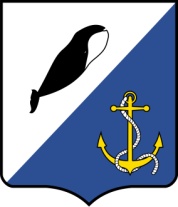 АДМИНИСТРАЦИЯПРОВИДЕНСКОГО ГОРОДСКОГО ОКРУГАПОСТАНОВЛЕНИЕВ целях приведения нормативных правовых актов Провиденского городского округа в соответствие с законодательством Российской Федерации, Администрация Провиденского городского округаПОСТАНОВЛЯЕТ:1. Признать утратившими силу постановления Администрации Провиденского городского округа:от 23 марта 2018 г. № 87 «Об утверждении Административного регламента по осуществлению муниципального жилищного контроля на территории Провиденского городского округа»;от 06 июня 2018 г. № 175 «О внесении изменений в постановление Администрации Провиденского городского округа от 23 марта 2018 года №87 «Об утверждении Административного регламента по осуществлению муниципального жилищного контроля на территории Провиденского городского округа»»;от 15 марта 2021 г. № 87 «О внесении изменений в Административный регламент по осуществлению муниципального жилищного контроля на территории Провиденского городского округа».2. Обнародовать настоящее постановление на официальном сайте Провиденского городского округа: www.provadm.ru.3. Настоящее постановление вступает в силу со дня обнародования, но не ранее 01 января 2022 года.4. Контроль за исполнением настоящего постановления возложить на Управление промышленной политики, сельского хозяйства, продовольствия и торговли Администрации Провиденского городского округа (Парамонов В.В.). Глава Администрации 				                                      Е. В. Подлесный	           	Разослано: дело, Управление промышленной политики, сельского хозяйства, продовольствия и торговлиот 29 ноября 2021 г.№ 479п.г.т. ПровиденияО признании утратившими силу некоторых постановлений Администрации Провиденского городского округаПодготовлено:Волчукова О.С.Согласовано:Парамонов В.В.Рекун Д.В.